令和５年６月吉日トライアウト参加者・保護者　各位　　（一社）山形県バレーボール協会会　長　　川　合　勝　芳〔公印省略〕第３７回ＪＯＣカップ大会　各都道府県選考会Ｔシャツのご案内　拝啓　ますますご繁栄のこととお喜び申し上げます。　さてＪＯＣ大会事務局より、第３７回ＪＯＣカップ大会各都道府県選考会のＴシャツ販売の案内がございました。ご購入を希望する場合は、下記の通り、お申し込み下さるようお願い申し上げます。記１　販売価格　　　１枚　２，５００円（税込み）２　申込方法　　　別紙ＦＡＸ用紙に必要事項を記入し、下記宛てにＦＡＸで申し込みください。　　　　　　　　　※トライアウトへ参加する選手のみ申し込み可となります。　　　　　　　　　　　　　申込先：（一社）山形県バレーボール協会　　　　　　　　　　　　　　　　　強化委員　熊倉　教史（山形市立第四中学校）　　　　　　　　　　　　　　　　　FAX　０２３－６３３－９８０１２　申込締切　　　第１回締切　６月１９日（月）　　　　　　　　　第２回締切　７月２４日（月）３　お支払方法　　６月２５日（日）、８月１１日（金）のトライアウト当日、受付にて現金でお支払い下さい。商品とお引換いたします。（※商品が期日に届かない場合は、郵送等にて対応いたします。）４　その他　　　　Ｔシャツの材質、デザインは以下の通りです。（黒地にゴールドと白のロゴ）ＪＯＣトライアウト限定デザインです。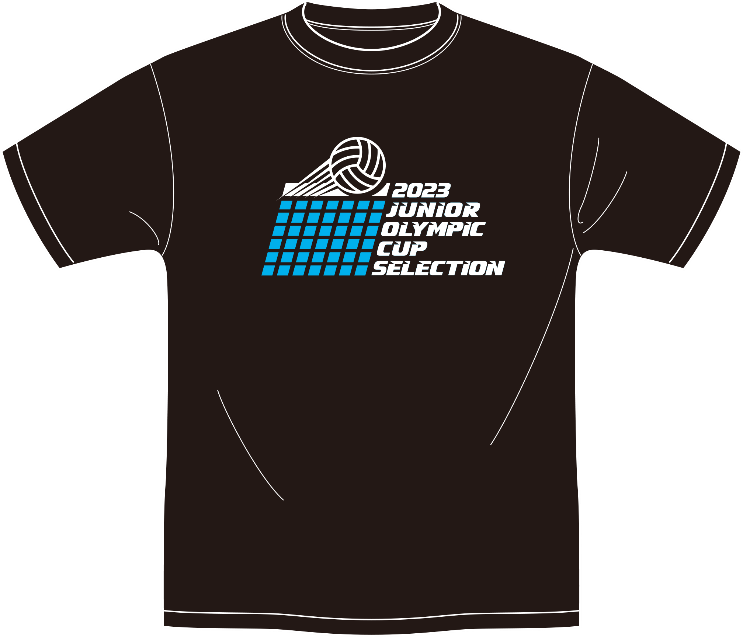 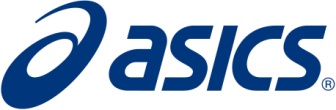 　　　　　　　　　　　　　　　　　　　　　　　　              サイバードライＴシャツ　　　　　　　　　　　　　　　　　　　　　　　　　　　　　　　品質：ポリエステル100%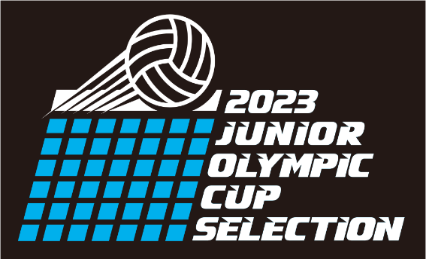 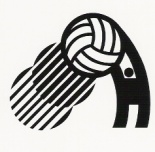 ファクシミリ送信書（申込書）　　　　　　　　　　　　　　　　　　　　　　　　　　　　　　　　　　　　　　令和５年　　月　　　日★６月１９日（月）、７月２４日（月）までＦＡＸして下さい。サイズM ・ L ・ XL ・ 2XL送信先山形市立第四中学校熊倉　教史　行送信先ＦＡＸ　０２３－６３３－９８０１送信事項第３７回ＪＯＣカップ大会各都道府県選考会Ｔシャツの申込みについて送信事項送信枚数　送信書のみ連絡事項・中学校名　　：　　　　　　　　　　　　　　　中学校・選手氏名　　：　　　　　　　　　　　　　　　　・保護者氏名　：　　　　　　　　　　　　　　　・連絡先　　　：　　　　　　　　　　　　　　　